T.E.A.C.H. Cleburnewww.teachcleburne.comLinda Chaplingrade5teachcleburne2024@gmail.com817-933-4755(Do Not purchase e-books)5th GRADE LANGUAGE ARTSEasy Grammar Grade 5https://www.easygrammar.comStudent Workbook Product #451 (print format)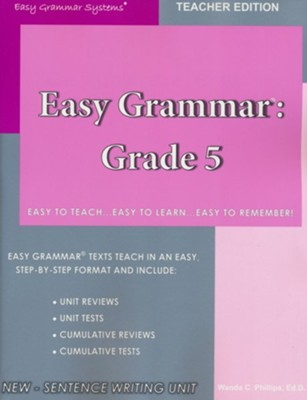 5th GRADE READING LISTCopies may be new or used but hard copies are required for in class reading and discussion.Where the Red Fern Grows by Wilson RawlsAcross Five Aprils by Irene HuntWish by Barbara O’ConnorHatchet by Jean Craighead GeorgeFrindle by Andrew Clements5th GRADE MATH Math U See EpsilonStudent Pack (print format)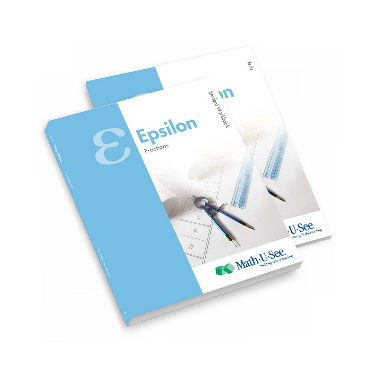 https://store.demmelearning.com/epsilon-student-pack.html5TH GRADE SCIENCE  (print format)R.E.A.L Science Odyssey Physics Level 1 Student PagesREAL Science Odyssey - Physics Level One, Student Pages • Pandia Press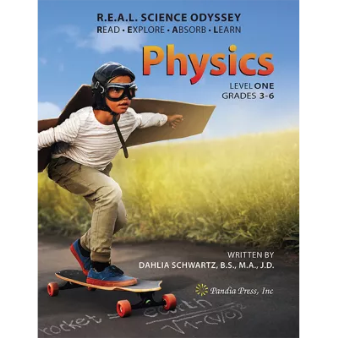 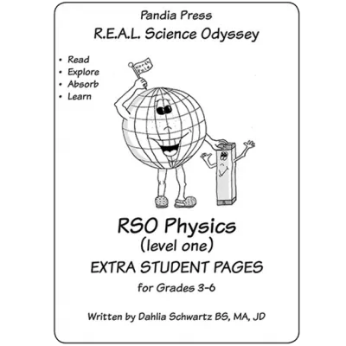 You will only need the student pages. The first image is the teacher book that student pages go with.5th GRADE WORLD GEOGRAPHYWorld Geography Grades 5-8, by Richard Rayburnhttps://www.christianbook.com/world-geography-grades-8-3rd-edition/richard-rayburn/9780743937993/pd/937996World Reference Maps & Formshttps://www.evan-moor.com/the-world-reference-maps-forms-grades-3-6-teacher-resource-print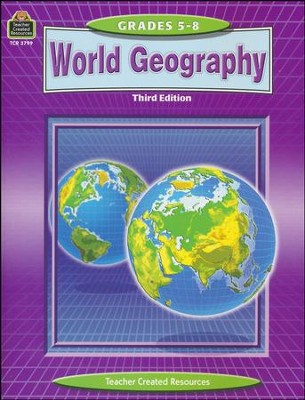 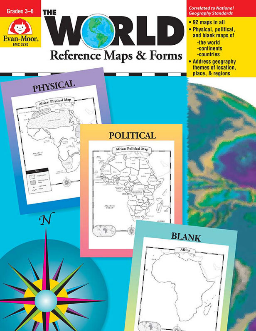 